Виконавчий комітет Нетішинської міської радивул. Шевченка, .Нетішин, Хмельницька область, 30100, тел.(03842) 9-05-90, факс 9-00-94
E-mail: miskrada@netishynrada.gov.ua Код ЄДРПОУ 05399231ПОРЯДОК ДЕННИЙзасідання виконавчого комітету міської ради13 квітня 2023 рокуПочаток о 14:00 годині Кабінет міського головиПро встановлення вартості послуг населенню, які надаються КП НМР «Комфорт»Про визначення величини опосередкованої вартості наймання (оренди) житла в місті Нетішин у І кварталі 2023 рокуПро внесення змін до рішення виконавчого комітету Нетішинської міської ради від 08 грудня 2022 року № 440/2022 «Про затвердження плану діяльності виконавчого комітету Нетішинської міської ради з підготовки проєктів регуляторних актів на 2023 рік»Про встановлення режиму роботи супермаркету квітів «Цвіт» фізичної особи-підприємця Г. Янишиної2Про завершення опалювального періоду 2022/2023 року на території Нетішинської міської територіальної громадиПро погодження влаштування 4G обладнання ПрАТ «Київстар» у місті НетішинПро створення надзвичайної протиепізоотичної комісії Нетішинської міської територіальної громади Про організацію громадських робіт у Нетішинській міській територіальній громаді на 2023 рікПро внесення змін до рішення виконавчого комітету Нетішинської міської ради від 23 лютого 2023 року № 67/2023 «Про створення постійно діючої комісії із встановлення факту отруєння бджіл»Про видалення зелених насаджень на прибудинкових територіях м. Нетішин3Про видалення зелених насаджень на земельній ділянці ВП «Хмельницька АЕС» ДП «НАЕК «Енергоатом», у районі будівлі № 5, що на вул. ЧорноволаПро визнання таким, що втратило чинність, рішення виконавчого комітету Нетішинської міської радиПро Порядок призначення щомісячної адресної грошової допомоги медичним працівникам Нетішинської міської територіальної громади для часткового покриття витрат за проживанняПро внесення змін до рішення виконавчого комітету Нетішинської міської ради від 21 січня 2010 року № 25 «Про координаційну раду у справах дітей виконавчого комітету міської ради»Про звільнення С. від здійснення повноважень піклувальника над неповнолітньою М.Про встановлення піклування над неповнолітньою М. та призначення К. піклувальником над нею4Про надання К. дозволу на надання згоди на укладення договору про розподіл спадкового майна неповнолітнім К.Про надання Б. та Б. дозволу на укладення договору дарування приватної квартири, право користування якою мають малолітній Б. та неповнолітній Б., на ім’я Б.Про затвердження висновку служби у справах дітей про підтвердження місця проживання малолітнього П., ... року народження, для його тимчасового виїзду за межі УкраїниПро надання мешканцям Нетішинської міської територіальної громади одноразової грошової допомогиМіський голова							Олександр СУПРУНЮКРОЗРОБНИК:Наталія Заріцька- начальник відділу економіки виконавчого комітету міської ради ІНФОРМУЄ:Олена Хоменко - перший заступник міського головиРОЗРОБНИК:Наталія Заріцька- начальник відділу економіки виконавчого комітету міської ради ІНФОРМУЄ:Олена Хоменко - перший заступник міського головиРОЗРОБНИК:Наталія Заріцька- начальник відділу економіки виконавчого комітету міської ради ІНФОРМУЄ:Олена Хоменко - перший заступник міського головиРОЗРОБНИК:Наталія Корнійчук- начальник відділу з питань торгівлі та закупівель виконавчого комітету міської ради ІНФОРМУЄ:Олена Хоменко - перший заступник міського головиРОЗРОБНИК:Єлізавета Чайковська - начальник відділу благоустрою та житлово-комунального господарства виконавчого комітету міської ради ІНФОРМУЄ:Олена Хоменко - перший заступник міського головиРОЗРОБНИК:Єлізавета Чайковська - начальник відділу благоустрою та житлово-комунального господарства виконавчого комітету міської ради ІНФОРМУЄ:Олена Хоменко - перший заступник міського головиРОЗРОБНИК:Людмила Вдовіченко- начальник відділу з питань цивільного захисту населення виконавчого комітету міської ради ІНФОРМУЄ:Олена Хоменко - перший заступник міського головиРОЗРОБНИК:Валентина Склярук- начальник управління соціального захисту населення виконавчого комітету міської радиІНФОРМУЄ:Олена Хоменко - перший заступник міського головиРОЗРОБНИК:Ганна Тонка - начальник відділу земельних ресурсів та охорони навколишнього природного сере-довища виконавчого комітету міської радиІНФОРМУЄ:Оксана Латишева- заступник міського головиРОЗРОБНИК:Ганна Тонка - начальник відділу земельних ресурсів та охорони навколишнього природного сере-довища виконавчого комітету міської радиІНФОРМУЄ:Оксана Латишева- заступник міського головиРОЗРОБНИК:Ганна Тонка - начальник відділу земельних ресурсів та охорони навколишнього природного середовища виконавчого комітету міської радиІНФОРМУЄ:Оксана Латишева- заступник міського головиРОЗРОБНИК:Галина Кушта- начальник відділу адміністративних послуг виконавчого комітету міської               радиІНФОРМУЄ:Оксана Латишева- заступник міського головиРОЗРОБНИК:Любов Рябчук- начальник відділу молоді та спорту  виконавчого комітету міської радиІНФОРМУЄ:Василь Мисько- заступник міського головиРОЗРОБНИК:Антоніна Карназей- начальник служби у справах дітей виконавчого комітету міської радиІНФОРМУЄ:Василь Мисько- заступник міського головиРОЗРОБНИК:Антоніна Карназей- начальник служби у справах дітей виконавчого комітету міської радиІНФОРМУЄ:Василь Мисько- заступник міського головиРОЗРОБНИК:Антоніна Карназей- начальник служби у справах дітей виконавчого комітету міської радиІНФОРМУЄ:Василь Мисько- заступник міського головиРОЗРОБНИК:Антоніна Карназей- начальник служби у справах дітей виконавчого комітету міської радиІНФОРМУЄ:Василь Мисько- заступник міського головиРОЗРОБНИК:Антоніна Карназей- начальник служби у справах дітей виконавчого комітету міської радиІНФОРМУЄ:Василь Мисько- заступник міського головиРОЗРОБНИК:Антоніна Карназей- начальник служби у справах дітей виконавчого комітету міської радиІНФОРМУЄ:Василь Мисько- заступник міського головиРОЗРОБНИК:Валентина Склярук- начальник управління соціального захисту населення виконавчого комітету міської радиІНФОРМУЄ:Василь Мисько- заступник міського голови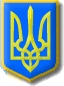 